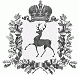 СЕЛЬСКИЙ СОВЕТ КУШНУРСКОГО СЕЛЬСОВЕТА ШАРАНГСКОГО МУНИЦИПАЛЬНОГО РАЙОНАНИЖЕГОРОДСКОЙ ОБЛАСТИРЕШЕНИЕ14.03.2017 год 									№ 6Об утверждении Порядка размещения сведений о доходах, расходах, об имуществе и обязательствах имущественного характера депутатов сельского Совета Кушнурского сельсовета Шарангского муниципального района Нижегородской области и членов их семей на официальном сайте администрации Шарангскогомуниципального района Нижегородской области и предоставления этих сведений средствам массовой информации для опубликованияВ соответствии с Федеральным законом от 25.12.2008 N 273-ФЗ "О противодействии коррупции", Указом Президента РФ от 08.07.2013 N 613 "Вопросы противодействия коррупции", сельский Совет Кушнурского сельсоветар е ш и л:1. Утвердить прилагаемый Порядок размещения сведений о доходах, расходах, об имуществе и обязательствах имущественного характера депутатов сельского Совета Кушнурского сельсовета Шарангского муниципального района Нижегородской области и членов их семей на официальном сайте администрации Шарангского муниципального района Нижегородской области и предоставления этих сведений средствам массовой информации для опубликования.2. Разместить настоящее решение на официальном сайте администрации Шарангского муниципального района Нижегородской области.3. Настоящее решение вступает в силу со дня подписания.Глава местного самоуправления					Г.В.ПадероваПОРЯДОКРАЗМЕЩЕНИЯ СВЕДЕНИЙ О ДОХОДАХ, РАСХОДАХ, ОБ ИМУЩЕСТВЕ И ОБЯЗАТЕЛЬСТВАХ ИМУЩЕСТВЕННОГО ХАРАКТЕРА ДЕПУТАТОВ СЕЛЬСКОГО СОВЕТА КУШНУРСКОГО СЕЛЬСОВЕТА ШАРАНГСКОГО МУНИЦИПАЛЬНОГО РАЙОНА НИЖЕГОРОДСКОЙ ОБЛАСТИ И ЧЛЕНОВ ИХ СЕМЕЙ НА ОФИЦИАЛЬНОМ САЙТЕ АДМИНИСТРАЦИИ ШАРАНГСКОГОМУНИЦИПАЛЬНОГО РАЙОНА НИЖЕГОРОДСКОЙ ОБЛАСТИ И ПРЕДОСТАВЛЕНИЯ ЭТИХ СВЕДЕНИЙ СРЕДСТВАМ МАССОВОЙ ИНФОРМАЦИИ ДЛЯ ОПУБЛИКОВАНИЯ(далее – Порядок)1. Настоящим Порядком устанавливаются обязанности специалиста  администрации Кушнурского сельсовета Шарангского муниципального района Нижегородской области (далее соответственно – специалист, администрация сельсовета), ответственного за кадровое делопроизводство, размещать на официальном сайте администрации Шарангского муниципального района Нижегородской области (далее – администрация района) сведения о полученных депутатами сельского Совета Кушнурского сельсовета, осуществляющими свои полномочия на постоянной основе, доходах, расходах, об имуществе, принадлежащем им на праве собственности, и об их обязательствах имущественного характера, а также сведений о доходах и расходах супруги (супруга) и несовершеннолетних детей, об имуществе, принадлежащем им на праве собственности, и об их обязательствах имущественного характера (далее – сведения о доходах и расходах), а также по предоставлению этих сведений средствам массовой информации для опубликования в связи с их запросами.2. На официальном сайте администрации района в информационно-телекоммуникационной сети общего пользования Интернет размещаются и предоставляются средствам массовой информации для опубликования следующие сведения о доходах и расходах:1) перечень объектов недвижимого имущества, принадлежащих депутату сельского Совета Кушнурского сельсовета, его супруге (супругу) и несовершеннолетним детям на праве собственности или находящихся в их пользовании, с указанием вида, площади и страны расположения каждого из них;2) перечень транспортных средств с указанием вида и марки, принадлежащих на праве собственности депутату сельского Совета Кушнурского сельсовета, его супруге (супругу) и несовершеннолетним детям;3) декларированный годовой доход депутата сельского Совета Кушнурского сельсовета, его супруги (супруга) и несовершеннолетних детей;4) сведения об источниках получения средств, за счет которых совершены сделки по приобретению земельного участка, иного объекта недвижимого имущества, транспортного средства, ценных бумаг, долей участия, паев в уставных (складочных) капиталах организаций, если общая сумма таких сделок превышает общий доход депутата сельского Совета Кушнурского сельсовета, и его супруги (супруга) за три последних года, предшествующих отчетному периоду.3. В размещаемых на официальном сайте администрации района и предоставляемых средствам массовой информации для опубликования сведениях о доходах, расходах, об имуществе и обязательствах имущественного характера запрещается указывать:1) иные сведения (кроме указанных в пункте 2 настоящего порядка) о доходах депутата сельского Совета Кушнурского сельсовета, его супруги (супруга) и несовершеннолетних детей, об имуществе, принадлежащем на праве собственности названным лицам, и об их обязательствах имущественного характера;2) персональные данные супруги (супруга), детей и иных членов семьи депутата сельского Совета Кушнурского сельсовета;3) данные, позволяющие определить место жительства, почтовый адрес, телефон и иные индивидуальные средства коммуникации депутата сельского Совета Кушнурского сельсовета, его супруги (супруга), детей и иных членов семьи;4) данные, позволяющие определить местонахождение объектов недвижимого имущества, принадлежащих депутату сельского Совета Кушнурского сельсовета, его супруге (супругу), детям, иным членам семьи на праве собственности или находящихся в их пользовании;5) информацию, отнесенную к государственной тайне или являющуюся конфиденциальной.4. Сведения о доходах и расходах, указанные в пункте 2 настоящего Порядка, за весь период полномочий депутата, а также сведения о доходах и расходах его супруги (супруга) и несовершеннолетних детей, находятся на официальном сайте администрации района и ежегодно обновляются в течение 14 рабочих дней со дня истечения срока, установленного для их подачи.5. При поступлении запроса от средств массовой информации специалист:1) в течение трех рабочих дней со дня поступления запроса сообщает о нем депутату сельского Совета Кушнурского сельсовета, в отношении которого поступил запрос;2) в течение семи рабочих дней со дня поступления запроса обеспечивает предоставление запрашиваемых сведений в том случае, если они отсутствуют на официальном сайте администрации района.6. Специалист, обеспечивающий размещение сведений о доходах, расходах, об имуществе и обязательствах имущественного характера на официальном сайте администрации района и их предоставление средствам массовой информации для опубликования, несет в соответствии с законодательством Российской Федерации ответственность за несоблюдение настоящего порядка, а также за разглашение сведений, отнесенных к государственной тайне или являющихся конфиденциальными.УТВЕРЖДЕНрешением сельского СоветаКушнурского сельсоветаот 14.03.2017г. № 6